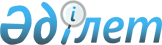 О некоторых вопросах проведения мирных собранийРешение Аршалынского районного маслихата Акмолинской области от 19 января 2021 года № 2/2. Зарегистрировано Департаментом юстиции Акмолинской области 21 января 2021 года № 8332.
      Сноска. Заголовок решения - в редакции решения Аршалынского районного маслихата Акмолинской области от 24.11.2021 № 16/4 (вводится в действие по истечении десяти календарных дней после дня его первого официального опубликования).
      В соответствии с Законом Республики Казахстан от 25 мая 2020 года "О порядке организации и проведения мирных собраний в Республике Казахстан", Аршалынский районный маслихат РЕШИЛ:
      1. Определить специализированные места для организации и проведения мирных собраний в Аршалынском районе, согласно приложению 1 к настоящему решению.
      2. Определить порядок использования специализированных мест для организации и проведения мирных собраний, нормы их предельной заполняемости, а также требования к материально-техническому и организационному обеспечению специализированных мест для организации и проведения мирных собраний в Аршалынском районе, согласно приложению 2 к настоящему решению.
      3. Определить границы прилегающих территорий, в которых запрещено проведение пикетирования в Аршалынском районе, согласно приложению 3 к настоящему решению.
      4. Настоящее решение вступает в силу со дня государственной регистрации в Департаменте юстиции Акмолинской области и вводится в действие со дня официального опубликования.
      "СОГЛАСОВАНО" Специализированные места для организации и проведения мирных собраний в Аршалынском районе
      Сноска. Приложение 1 - в редакции решения Аршалынского районного маслихата Акмолинской области от 24.11.2021 № 16/4 (вводится в действие по истечении десяти календарных дней после дня его первого официального опубликования).
      Специализированные места для организации и проведения мирных собраний в Аршалынском районе:
      1. Площадь, расположенная перед центральным парком, поселок Аршалы, улица Жумабека Ташенова, 47 Д.
      2. Площадь, расположенная у здания государственного коммунального казенного предприятия "Аршалынский районный Дом культуры" акимата Аршалынского района, поселок Аршалы, улица Жумабека Ташенова, 22 А.
      3. Маршрут следования для проведения мирных собраний: поселок Аршалы, по улице Жумабека Ташенова до пересечения с улицей Республика.
      4. Площадь, расположенная у здания сельского клуба станции Анар при государственном коммунальном казенном предприятии "Аршалынский районный Дом культуры" акимата Аршалынского района, Анарский сельский округ, станция Анар, улица Ташенова, 18.
      5. Маршрут следования для проведения мирных собраний: Анарский сельский округ, станция Анар, по улице Ташенова.
      6. Площадь, расположенная у здания сельского Дома культуры села Арнасай при государственном коммунальном казенном предприятии "Аршалынский районный Дом культуры" акимата Аршалынского района, сельский округ Арнасай, село Арнасай, улица Мира, 2.
      7. Маршрут следования для проведения мирных собраний: сельский округ Арнасай, село Арнасай, по улице Рождественского до пересечения с улицей 9 Мая.
      8. Площадь, расположенная у здания государственного учреждения "Аппарат акима Акбулакского сельского округа", Акбулакский сельский округ, село Акбулак, улица Достык, 54.
      9. Маршрут следования для проведения мирных собраний: Акбулакский сельский округ, село Акбулак, по улице Тәуелcіздік до пересечения с улицей Достык.
      10. Площадь, расположенная у здания крестьянского хозяйства "Колос", Берсуатский сельский округ, село Берсуат, улица Бейбитшилик, 3.
      11. Маршрут следования для проведения мирных собраний: Берсуатский сельский округ, село Берсуат, по улице Женис до пересечения с улицей Республики.
      12. Площадь, расположенная у здания сельского клуба села Булаксай государственного коммунального казенного предприятия "Аршалынский районный Дом культуры" акимата Аршалынского района, Булаксайский сельский округ, село Булаксай, улица Окжетпес, 6.
      13. Маршрут следования для проведения мирных собраний: Булаксайский сельский округ, село Булаксай, по улице Тынигерушілер до пересечения с улицей Окжетпес.
      14. Площадь, расположенная у здания сельского клуба села Волгодоновка государственного коммунального казенного предприятия "Аршалынский районный Дом культуры" акимата Аршалынского района, Волгодоновский сельский округ, село Волгодоновка, улица Центральная, 3.
      15. Маршрут следования для проведения мирных собраний: Волгодоновский сельский округ, село Волгодоновка, по улице Достык до улицы Центральной.
      16. Площадь, расположенная у здания государственного учреждения "Аппарат акима сельского округа Жибек жолы", сельский округ Жибек жолы, село Жибек жолы, микрорайон Строение, 4.
      17. Маршрут следования для проведения мирных собраний: сельский округ Жибек жолы, село Жибек жолы, с пересечения улиц Маншук Маметовой и Сарыарка до микрорайона Строение.
      18. Площадь, расположенная у здания государственного учреждения "Аппарат акима Ижевского сельского округа", Ижевский сельский округ, село Ижевское, улица Мира, 17.
      19. Маршрут следования для проведения мирных собраний: Ижевский сельский округ, село Ижевск, по улице Мира.
      20. Площадь, расположенная у здания товарищества с ограниченной ответственностью "Еңбек-1", Константиновский сельский округ, село Константиновка, улица Центральная, 47.
      21. Маршрут следования для проведения мирных собраний: Константиновский сельский округ, село Константиновка, по улице Центральная.
      22. Площадь, расположенная у здания Михайловского сельского Дома культуры при государственном коммунальном казенном предприятии "Аршалынский районный Дом культуры" акимата Аршалынского района, Михайловский сельский округ, село Михайловка, улица Абая Кунанбаева, 15.
      23. Маршрут следования для проведения мирных собраний: Михайловский сельский округ, село Михайловка, по улице Заводская до улицы Абая Кунанбаева.
      24. Площадь, расположенная у здания сельского Дома культуры села Турген при государственном коммунальном казенном предприятии "Аршалынский районный Дом культуры" акимата Аршалынского района, сельский округ Турген, село Турген, улица Женис, 21.
      25. Маршрут следования для проведения мирных собраний: сельский округ Турген, село Турген, по улице Женис.
      26. Площадь, расположенная у здания Сарабинского сельского клуба при государственном коммунальном казенном предприятии "Аршалынский районный Дом культуры" акимата Аршалынского района, Сарабинский сельский округ, село Сараба, улица Абая, 23.
      27. Маршрут следования для проведения мирных собраний: Сарабинский сельский округ, село Сараба, по улице Достык до улицы Абая. Порядок использования специализированных мест для организации и проведения мирных собраний, нормы их предельной заполняемости, а также требования к материально-техническому и организационному обеспечению специализированных мест для организации и проведения мирных собраний в Аршалынском районе
      Сноска. Приложение 2 - в редакции решения Аршалынского районного маслихата Акмолинской области от 24.11.2021 № 16/4 (вводится в действие по истечении десяти календарных дней после дня его первого официального опубликования).
      1. Настоящий порядок использования специализированных мест для организации и проведения мирных собраний, нормы их предельной заполняемости, а также требования к материально-техническому и организационному обеспечению специализированных мест для организации и проведения мирных собраний в Аршалынском районе разработан в соответствии с Законом Республики Казахстан "О порядке организации и проведения мирных собраний в Республике Казахстан" (далее – Закон).
      2. Специализированные места используются с соблюдением санитарных норм и правил пожарной безопасности. Допускается проведение мирных собраний в случае отсутствия информации о проведении в специализированных местах других запланированных официальных, культурных, зрелищных культурно-массовых, физкультурно-оздоровительных, спортивных и иных мероприятий, осуществлении строительно-монтажных работ.
      3. Материально-техническое и организационное обеспечение проведения мирных собраний осуществляется их организатором и участниками за счет собственных средств, а также за счет средств и имущества, собранных и (или) переданных для проведения данных мирных собраний, если Законом и иными законами Республики Казахстан не установлено иное.
      4. Нормы предельной заполняемости специализированных мест для организации и проведения мирных собраний в Аршалынском районе:
      1) площадь, расположенная перед центральным парком, поселок Аршалы, улица Жумабека Ташенова, 47 Д, норма предельной заполняемости 50 человек;
      2) площадь, расположенная у здания государственного коммунального казенного предприятия "Аршалынский районный Дом культуры" акимата Аршалынского района, поселок Аршалы, улица Жумабека Ташенова, 22 А, норма предельной заполняемости 30 человек;
      3) маршрут следования для проведения мирных собраний: поселок Аршалы, по улице Жумабека Ташенова до пересечения с улицей Республика, норма предельной заполняемости 30 человек;
      4) площадь, расположенная у здания сельского клуба станции Анар при государственном коммунальном казенном предприятии "Аршалынский районный Дом культуры" акимата Аршалынского района, Анарский сельский округ, станция Анар, улица Ташенова, 18, норма предельной заполняемости 30 человек;
      5) маршрут следования для проведения мирных собраний: Анарский сельский округ, станция Анар, по улице Ташенова, норма предельной заполняемости 30 человек;
      6) площадь, расположенная у здания сельского Дома культуры села Арнасай при государственном коммунальном казенном предприятии "Аршалынский районный Дом культуры" акимата Аршалынского района, улица Мира, 2, норма предельной заполняемости 30 человек;
      7) маршрут следования для проведения мирных собраний: сельский округ Арнасай, село Арнасай, по улице Рождественского до пересечения с улицей 9 Мая, норма предельной заполняемости 30 человек;
      8) площадь, расположенная у здания государственного учреждения "Аппарат акима Акбулакского сельского округа", Акбулакский сельский округ, село Акбулак, улица Достык, 54, норма предельной заполняемости 30 человек;
      9) маршрут следования для проведения мирных собраний: Акбулакский сельский округ, село Акбулак, по улице Тәуелcіздік до пересечения с улицей Достык, норма предельной заполняемости 30 человек;
      10) площадь, расположенная у здания крестьянского хозяйства "Колос", Берсуатский сельский округ, село Берсуат, улица Бейбитшилик, 3, норма предельной заполняемости 30 человек;
      11) маршрут следования для проведения мирных собраний: Берсуатский сельский округ, село Берсуат, по улице Женис до пересечения с улицей Республики, норма предельной заполняемости 30 человек;
      12) площадь, расположенная у здания сельского клуба села Булаксай государственного коммунального казенного предприятия "Аршалынский районный Дом культуры" акимата Аршалынского района, Булаксайский сельский округ, село Булаксай, улица Окжетпес, 6, норма предельной заполняемости 30 человек;
      13) маршрут следования для проведения мирных собраний: Булаксайский сельский округ, село Булаксай, по улице Тынигерушілер до пересечения с улицей Окжетпес, норма предельной заполняемости 30 человек;
      14) площадь, расположенная у здания сельского клуба села Волгодоновка государственного коммунального казенного предприятия "Аршалынский районный Дом культуры" акимата Аршалынского района, Волгодоновский сельский округ, село Волгодоновка, улица Центральная, 3, норма предельной заполняемости 30 человек;
      15) маршрут следования для проведения мирных собраний: Волгодоновский сельский округ, село Волгодоновка, по улице Достык до улицы Центральной, норма предельной заполняемости 30 человек;
      16) площадь, расположенная у здания государственного учреждения "Аппарат акима сельского округа Жибек жолы", сельский округ Жибек жолы, село Жибек жолы, микрорайон Строение, 4, норма предельной заполняемости 40 человек;
      17) маршрут следования для проведения мирных собраний: сельский округ Жибек жолы, село Жибек жолы, с пересечения улиц Маншук Маметовой и Сарыарка до микрорайона Строение, норма предельной заполняемости 40 человек;
      18) площадь, расположенная у здания государственного учреждения "Аппарат акима Ижевского сельского округа", Ижевский сельский округ, село Ижевское, улица Мира, 17, норма предельной заполняемости 30 человек;
      19) маршрут следования для проведения мирных собраний: Ижевский сельский округ, село Ижевск, по улице Мира, норма предельной заполняемости 30 человек;
      20) площадь, расположенная у здания товарищества с ограниченной ответственностью "Еңбек-1", Константиновский сельский округ, село Константиновка, улица Центральная, 47, норма предельной заполняемости 30 человек;
      21) маршрут следования для проведения мирных собраний: Константиновский сельский округ, село Константиновка, по улице Центральная, норма предельной заполняемости 30 человек;
      22) площадь, расположенная у здания Михайловского сельского Дома культуры при государственном коммунальном казенном предприятии "Аршалынский районный Дом культуры" акимата Аршалынского района, Михайловский сельский округ, село Михайловка, улица Абая Кунанбаева, 15, норма предельной заполняемости 30 человек;
      23) маршрут следования для проведения мирных собраний: Михайловский сельский округ, село Михайловка, по улице Заводская до улицы Абая Кунанбаева, норма предельной заполняемости 30 человек;
      24) площадь, расположенная у здания сельского Дома культуры села Турген при государственном коммунальном казенном предприятии "Аршалынский районный Дом культуры" акимата Аршалынского района, сельский округ Турген, село Турген, улица Женис, 21, норма предельной заполняемости 30 человек;
      25) маршрут следования для проведения мирных собраний: сельский округ Турген, село Турген, по улице Женис, норма предельной заполняемости 30 человек;
      26) площадь, расположенная у здания Сарабинского сельского клуба при государственном коммунальном казенном предприятии "Аршалынский районный Дом культуры" акимата Аршалынского района, Сарабинский сельский округ, село Сараба, улица Абая, 23, норма предельной заполняемости 30 человек;
      27) маршрут следования для проведения мирных собраний: Сарабинский сельский округ, село Сараба, по улице Достык до улицы Абая, норма предельной заполняемости 30 человек.
      5. Не допускается установление юрт, палаток, иных сооружений в специализированных местах для организации и проведения мирных собраний без согласия местного исполнительного органа.
      6. В случае, если на проведение мирного собрания в одном и том же месте и (или) по одному и тому же маршруту следования либо в одно и то же время одновременно претендует несколько организаторов мирных собраний, очередность использования указанного места определяется местным исполнительным органом исходя из времени получения им соответствующего уведомления или заявления от организатора мирных собраний.
      7. Минимальное допустимое расстояние между лицами, принимающими участие в мирном собрании, кроме пикетирования, составляет не менее двух метров, в целях сохранения социальной дистанции.
      8. Минимальное допустимое расстояние между лицами, осуществляющими пикетирование, проводимое одним участником, составляет не менее 100 метров.
      9. Мирные собрания не могут начинаться ранее 9 часов и заканчиваться позднее 20 часов по местному времени Аршалынского района в день проведения мирных собраний. Границы прилегающих территорий, в которых запрещено проведение пикетирования в Аршалынском районе
      Сноска. Приложение 3 - в редакции решения Аршалынского районного маслихата Акмолинской области от 24.11.2021 № 16/4 (вводится в действие по истечении десяти календарных дней после дня его первого официального опубликования).
      На территории Аршалынского района не допускается проведение пикетирования ближе 400 метров от границы прилегающих территорий:
      1) в местах массовых захоронений;
      2) на объектах железнодорожного, водного, воздушного и автомобильного транспорта и прилегающих к ним территориях;
      3) на территориях, прилегающих к организациям, обеспечивающим обороноспособность, безопасность государства и жизнедеятельность населения;
      4) на территориях, прилегающих к опасным производственным объектам и иным объектам, эксплуатация которых требует соблюдения специальных правил техники безопасности;
      5) на магистральных железнодорожных сетях, магистральных трубопроводах, национальной электрической сети, магистральных линиях связи и прилегающих к ним территориях.
					© 2012. РГП на ПХВ «Институт законодательства и правовой информации Республики Казахстан» Министерства юстиции Республики Казахстан
				
      Председатель сессии районного маслихата

А.Анюхина

      Секретарь районного маслихата

Е.Казбеков

      Акимат Аршалынского района
Приложение 1
к решению Аршалынского
районного маслихата
от 19 января 2021 года
№ 2/2Приложение 2
к решению Аршалынского
районного маслихата
от 19 января 2021 года
№ 2/2Приложение 3
к решению Аршалынского
районного маслихата
от 19 января 2021 года
№ 2/2